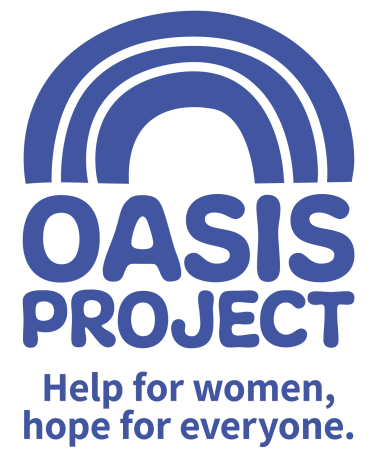 *This role is only open to female applicants as being female is deemed to be a genuine occupational requirement under Schedule 9, Paragraph 1 of the Equality Act 2010.The post is subject to the satisfactory completion of a Disclosure and Barring Service (DBS - formally CRB) check at an enhanced level.  This job description accurately reflects the present position; it may be reviewed and amended but only after a proper period of consultation.Role profile:Role profile:Role title:  Female* Substance Misuse Recovery WorkerReports to: Adult Services Manager Team: Adult ServicesSalary:  £22,500 per year FTEHours: Part Time and Full Time consideredHours: Part Time and Full Time consideredContract type:  PermanentContract type:  PermanentPurpose of the role: Oasis Project is a gender-specific drug and alcohol treatment service which provides care coordination and group support to adult women wishing to address their substance use. Your role as a Substance Misuse Recovery Worker will include conducting assessments, providing care coordination to a caseload of women on an individual basis (face to face and over the phone) and facilitation of groups. You will agree and formulate individual care plans with women you support to ensure the promotion of choice and independence.Purpose of the role: Oasis Project is a gender-specific drug and alcohol treatment service which provides care coordination and group support to adult women wishing to address their substance use. Your role as a Substance Misuse Recovery Worker will include conducting assessments, providing care coordination to a caseload of women on an individual basis (face to face and over the phone) and facilitation of groups. You will agree and formulate individual care plans with women you support to ensure the promotion of choice and independence.Responsibilities:Client Service DeliveryConduct assessments of clients newly referred to the serviceManage a caseload of female service users Deliver 1-1 care coordination support (face to face and over the phone) using a keywork approach to support individuals in reducing substance misuse and preventing relapseFacilitate engaging, inclusive groups (face to face and online) for womenSupport women with additional complexities such as past trauma, dual diagnosis and/or domestic violenceBe creative and innovative in delivery of a high quality, person centred recovery service provision Support and facilitate clients’ engagement with other relevant services e.g. housing, mental health, recovery and wellbeing, signposting or making onwards referrals as neededRecognise indicators of risk, safeguarding and harmPromote a successful recovery and further community engagementAttend/lead or share reports for multi-agency professionals’ meetings where appropriateMaintain timely and accurate client case notes and records using our client database management systemAdult and Child SafeguardingBe committed to the safeguarding of children and adults affected by substance misuseBe familiar with Oasis’ safeguarding practice and procedures, taking appropriate action as necessaryMaintain a good level of professional curiosity at all timesKeep up to date with trainingService commitment and accountabilityContribute to service planning, delivery and evaluation Develop professional links with other agenciesEngage in regular supervisionAdhere to policy, procedures and guidance Comprehend and employ the core truths of Oasis project as a gender specific service with a trauma informed approachValues and EthosDemonstrate commitment to the vision and values of Oasis and understand how your own behaviour and actions impact this Contribute to maintaining a culture of shared ownership and responsibility that supports Oasis in achieving its overall mission.Understand and commit to equality, diversity and inclusion best practice with a particular focus on hard to reach and marginalised women service users.Observe professional boundaries in relationships with service users, peers and other relevant professionalsParticipate in the continuous improvement of Oasis’ servicesComplianceEnsure that Oasis and its services are represented in a professional manner at all timesMeet agreed performance targets and outcomesUse management information and data as appropriateComply at all times with health and safety regulations Ensure risk assessments are completed as appropriateTake personal responsibility for own safetyComply with all relevant policy and procedure, standards and codes of conduct Meet all regulatory requirementsComply with Oasis’ policy and procedure particularly confidentiality and data protection guidanceUse IT and data management systems to keep records up to date in line with agreed processes Undertake any other reasonable duties as requested by the line managerCommunication and RelationshipsProvide information and raising awareness about substances, their use and effects on an individual basis and via facilitating collaborative group learning;Ensure a collaborative approach is used, ensuring effective communication within a multi-disciplinary teamContribute to the prevention and management of abusive, aggressive and challenging behaviourWork as an effective member of the teamProblem Solving and analysisDevelop and disseminate information and advice about health and social well beingApply recognised theoretical models to enable individuals and groups to identify and explore concerns relating to their substance misuseCarry out testing and comprehensive assessment to identify alcohol and other substancesContribute proactively to the principle of continuous improvement by making positive suggestions and constructive feedback and helping with the implementation of agreed new ways of workingContinuous DevelopmentReflect  on and develop your own practiceMonitor your own performance to ensure it meets expectations and agreed performance targetsMake use of supervision opportunities, ensuring there is two-way dialogueParticipate in training and other development opportunitiesContribute to the development and knowledge of others by sharing your experience and skillsPERSON SPECIFICATIONEssential or DesirableSocial work qualification, Nursing RMN RGN or NVQ level 3 in health and social careEssentialProven track record of delivering agreed service targets in a flexible, creative way as well as being able to deliver structured interventions in the substance misuse sectorEssentialKnowledge of the key issues facing substance misusers, in particular female substance misusers and a commitment to helping women access relevant support  EssentialProven verbal and written communication skills with excellent IT skills and database inputtingEssentialExperience of providing community based support practices and of working in partnership with other agenciesEssentialAbility to work effectively as part of a team as well as on own initiative EssentialResilient attitude and ability to work in a way that is reflective, adaptable and non-judgmental and adheres to professional boundaries at all timesEssentialExperience of managing a caseload of clients in line with agreed processesEssentialKnowledge and experience of safeguarding procedures and processes, confidentiality procedures and data protection guidelinesEssentialEssentialProven track record in managing incidents of aggression and challenging behaviourDesirableDesirable